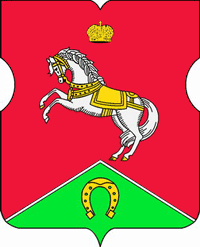 СОВЕТ ДЕПУТАТОВмуниципального округаКОНЬКОВОРЕШЕНИЕ                       26.02.2019      		3/5_______________ №_______________Заслушав в соответствии с пунктом 3 части 1 статьи 1 Закона города Москвы от 11 июля 2012 года №39 «О наделении органов местного самоуправления муниципальных округов в городе Москве отдельными полномочиями города Москвы» информацию руководителя государственного бюджетного учреждения города Москвы «Жилищник района Коньково» Никогосяна С.Г. о работе учреждения в 2018 годуСоветом депутатов принято решение:1. Принять информацию руководителя государственного бюджетного учреждения города Москвы «Жилищник района Коньково» Никогосяна С.Г. о работе учреждения в 2018 году к сведению с учетом замечаний жителей о нарушениях правил обслуживания и эксплуатации дворовых территорий многоквартирных домов района Коньково.                2. Предложить руководителю ГБУ г.Москвы «Жилищник района Коньково»:2.1. по возможности воздержаться от применения ограничения или приостановления услуг водоотведения в отношении должников по оплате за жилищно-коммунальные услуги;2.2. взаимодействовать с депутатами и информировать их о начале составления и ходе разработки планов по благоустройству района.3. Направить настоящее решение руководителю государственного бюджетного учреждения города Москвы «Жилищник района Коньково» Никогосяну С.Г. в управу района Коньково города Москвы, в префектуру Юго-Западного административного округа города Москвы и Департамент территориальных органов исполнительной власти города Москвы.4. Опубликовать настоящее решение в бюллетене «Московский муниципальный вестник», в газете «Муниципальный вестник Коньково» и разместить на сайте муниципального округа Коньково. 5. Контроль за исполнением настоящего решения возложить на ИО Главы округа зам.Председателя Совета депутатов муниципального округа Коньково Малахова С.В.ИО Главы округаЗаместитель Председателя Совета депутатовмуниципального округа Коньково г.Москвы										С.В.МалаховО ежегодном заслушивании информации руководителя государственного бюджетного учреждения города Москвы «Жилищник района Коньково» о работе в 2018 году